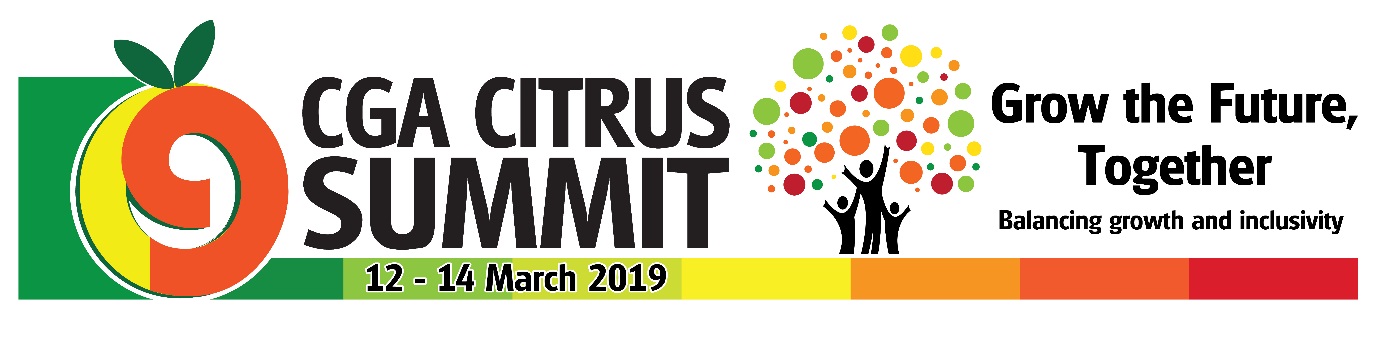 PRE-SUMMIT STUDY TOURS:SUNDAYS RIVER VALLEY and PATENSIEMonday 11th March and Tuesday 12th March 2019R2 300 (incl VAT)From 11.00 on Monday 11th to 17h00 on Tuesday 12th March 2019Delegates can chose either the Patensie area tour or the Sundays River tour. These tours will include:-TransportLunchRefreshments on both daysAccommodation at pre-booked Guest House on Monday nightDinner on Monday eveningEntrance to orchards at pre-arranged farmsVisit to plantings under netsVisit to orchards with different varietiesInformation on Production practicesOnly delegates who have registered for the CGA Citrus Summit are eligible for this tour.The above programme is subject to change and has still to be finalised.Limited seats on the vehicles so please book early.